Excel Output: Chapter 1i1).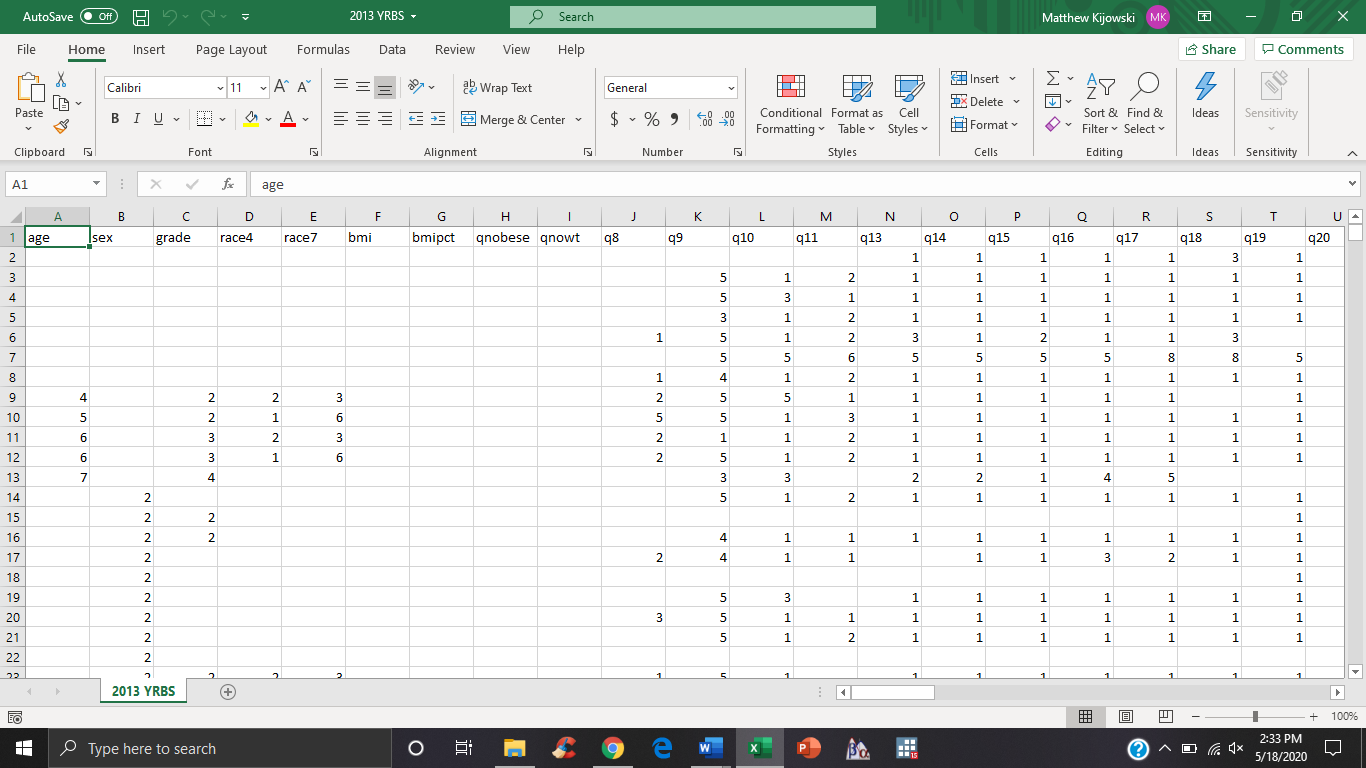 i1a).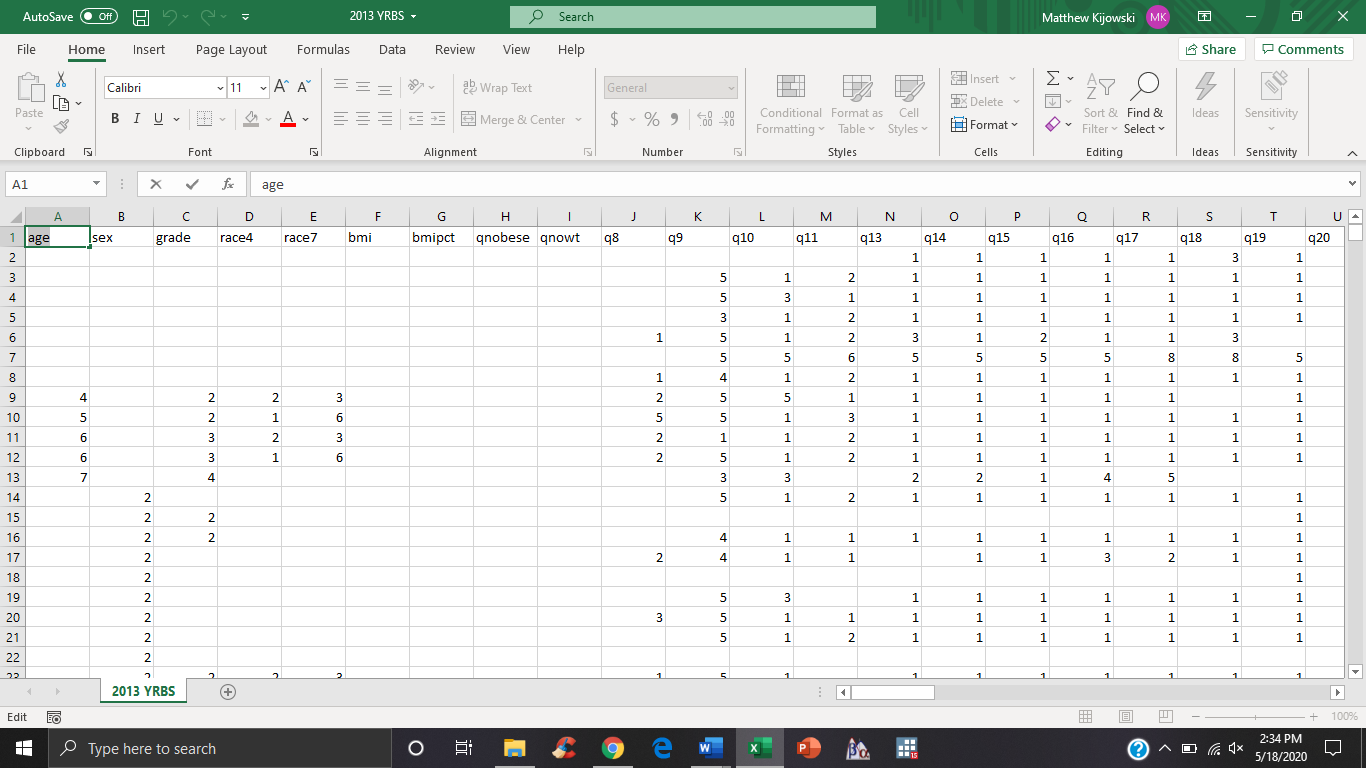 ii1a).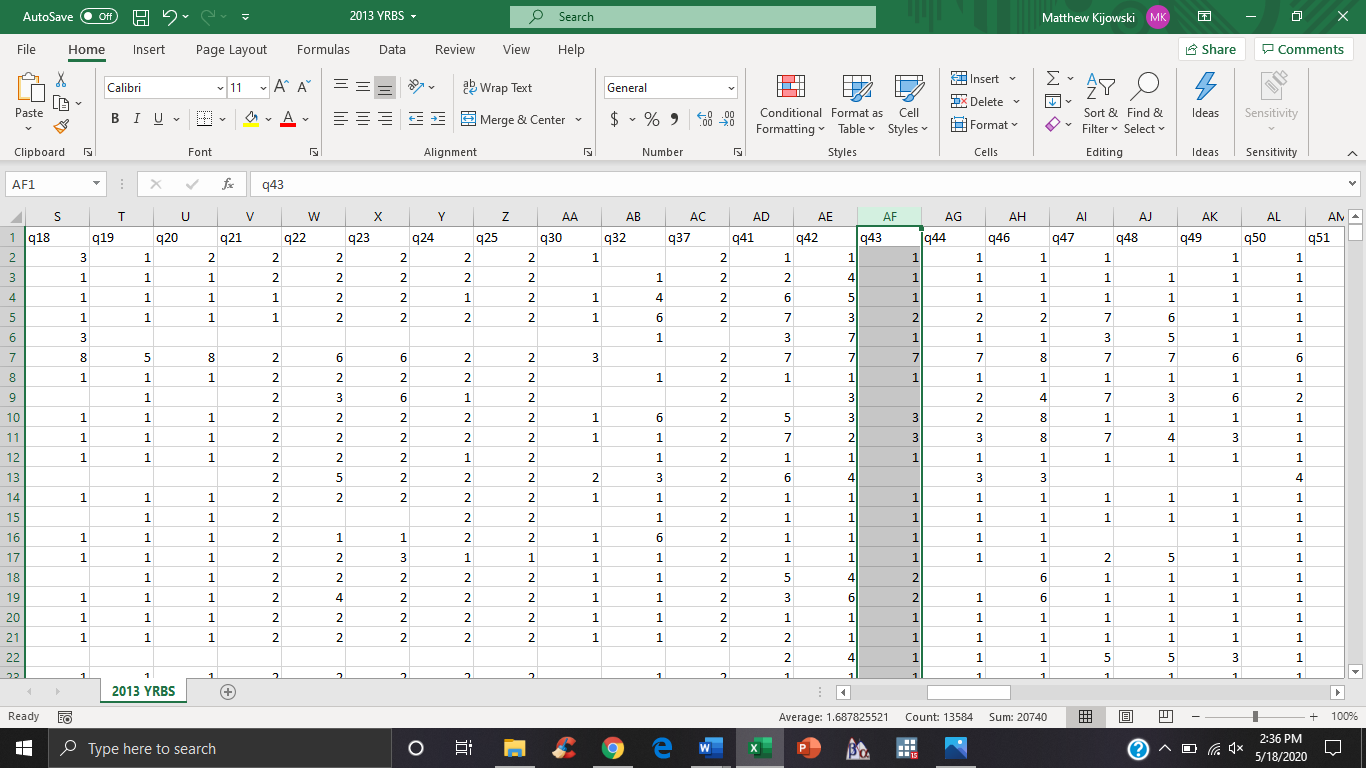 ii1b).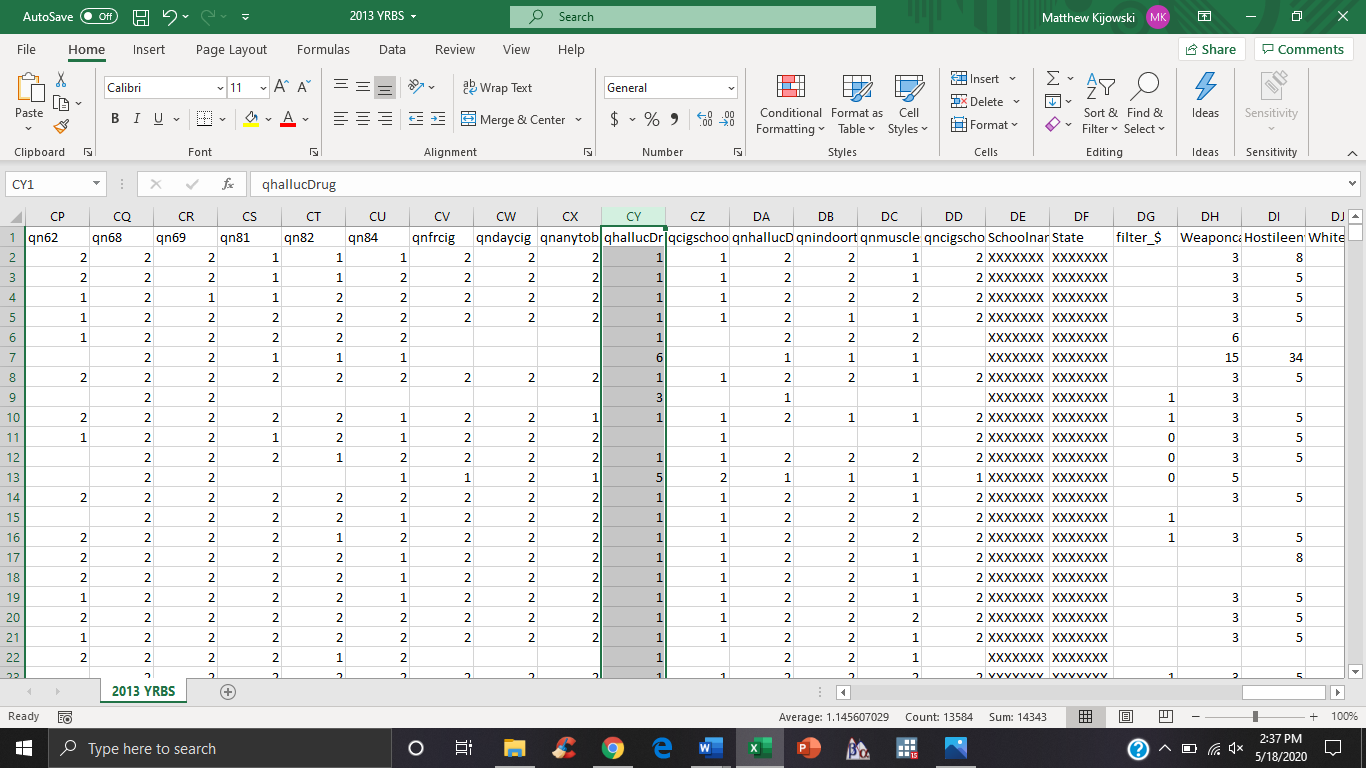 ii1c).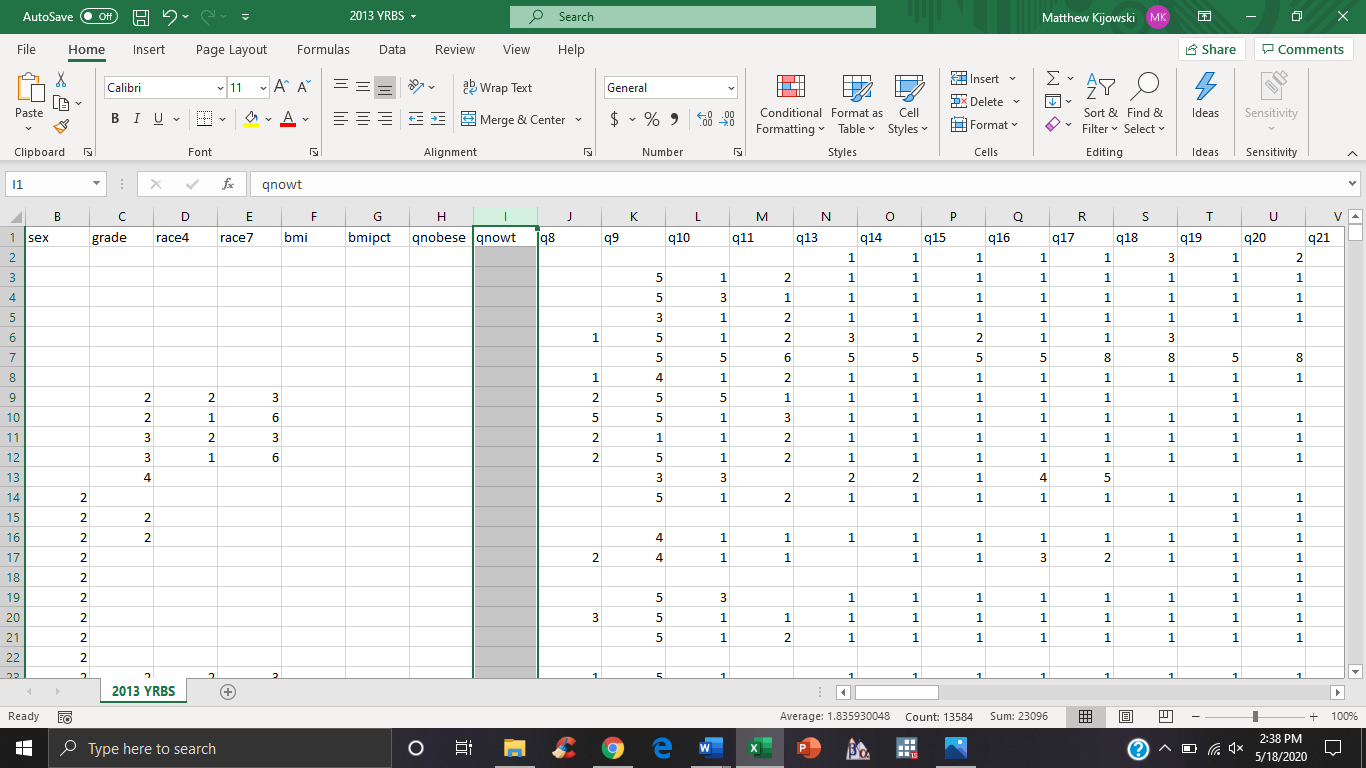 iii1).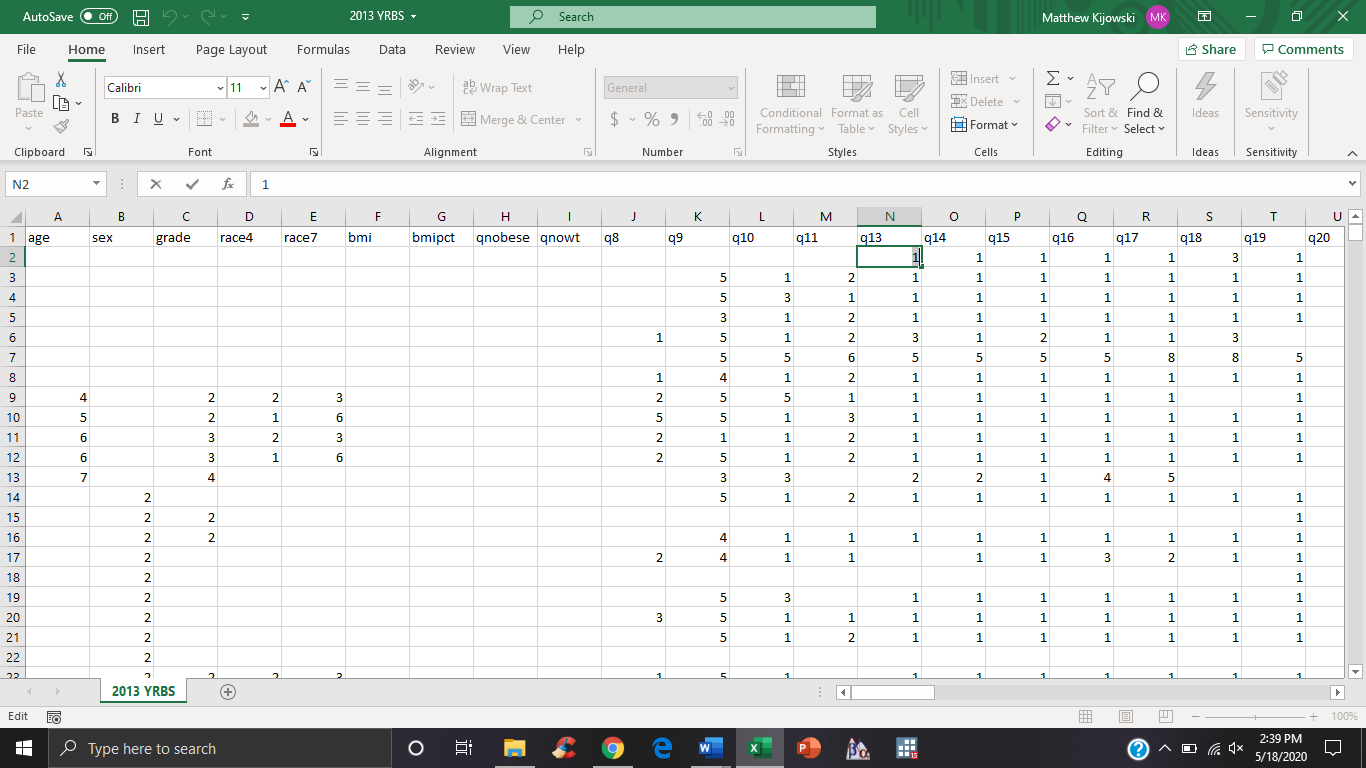 iii2).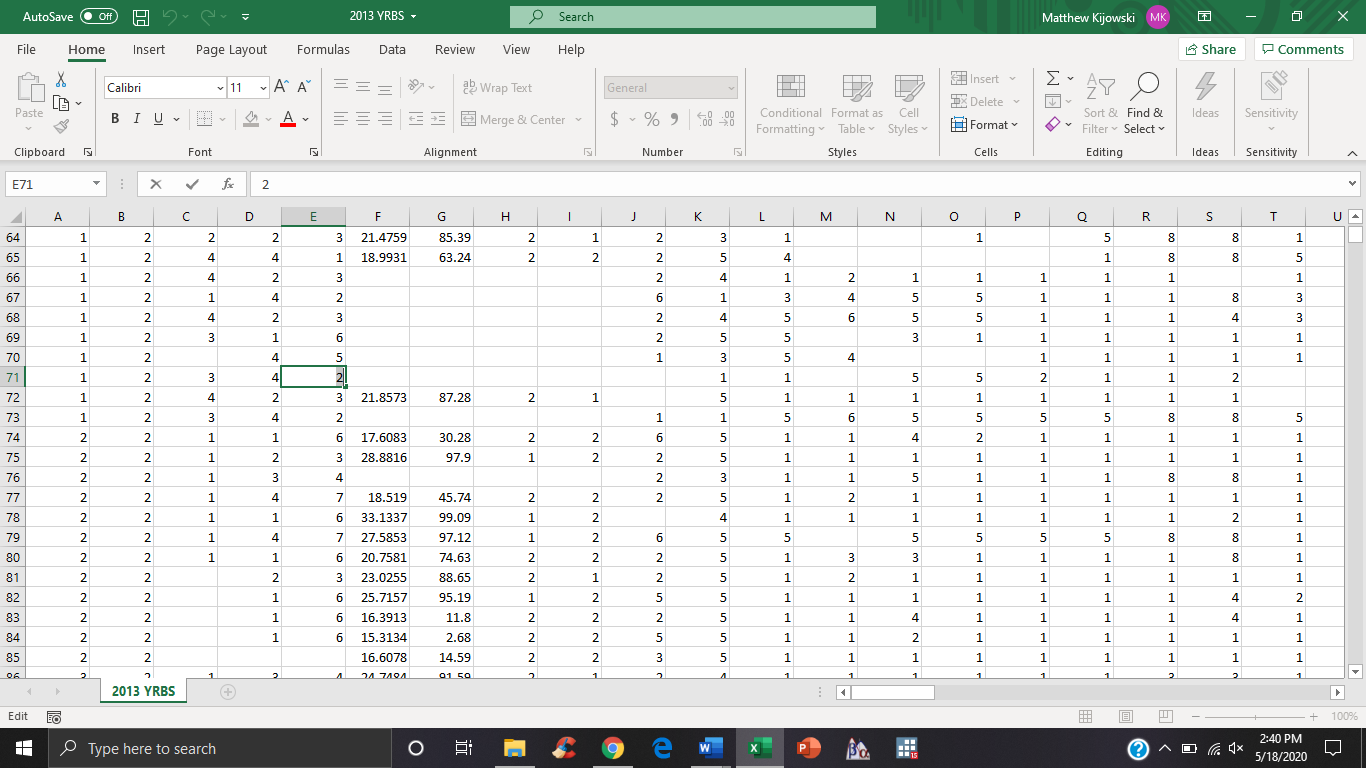 ii3). 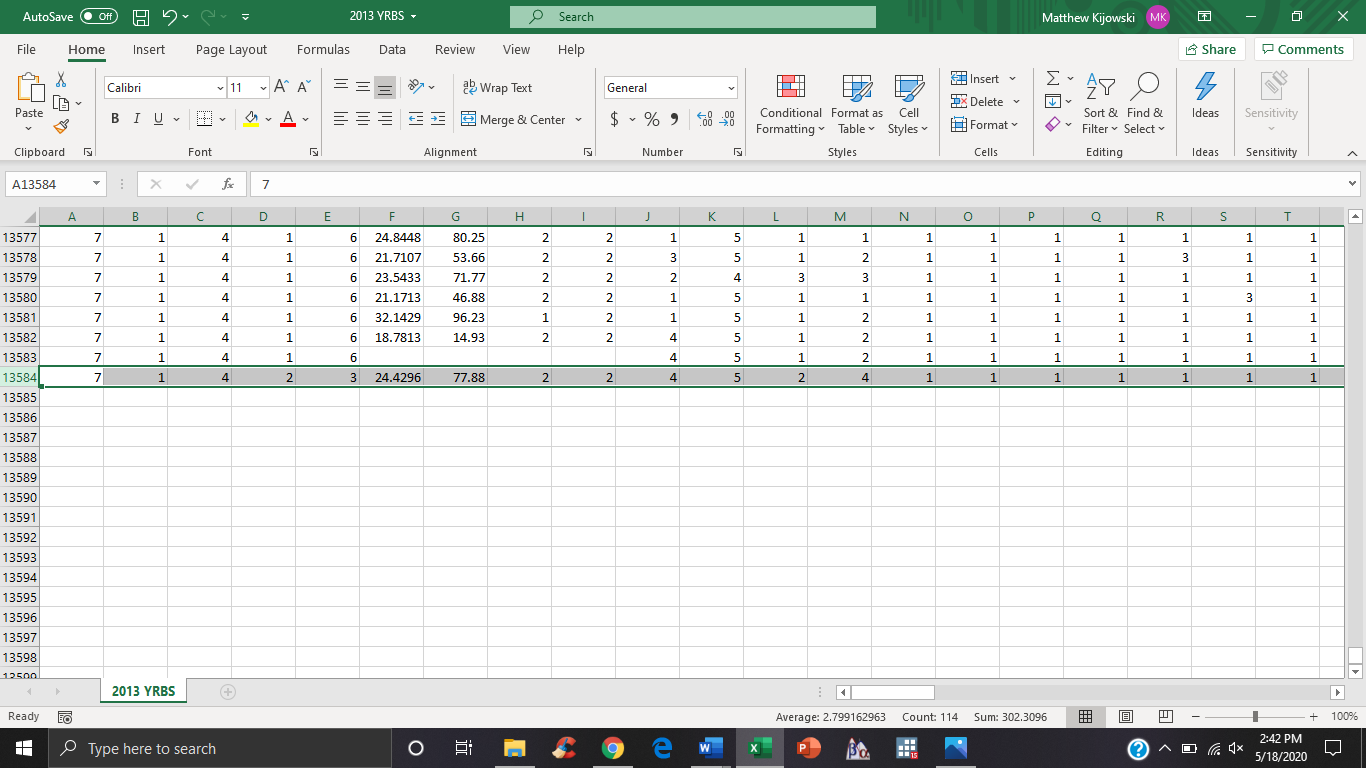 